Publicado en Johannesburg, South Africa el 27/06/2019 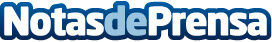 Las compañías de energía chinas muestran su interés y presionan para adquirir activos de minería, petróleo y gas en Guinea Ecuatorial antes del fórum del 2 de julioLa Ronda de Licencias de Guinea Ecuatorial ha sido acogida con gran interés por parte de empresas públicas y privadas chinas interesadas en invertir en Guinea Ecuatorial y explorar oportunidades en los sectores del petróleo, gas y minerales en las próximas reuniones de la Ronda de Licencias de Guinea Ecuatorial que tendrá lugar en Beijing, organizadas por la African Energy Chamber (Cámara Africana de la Energía)Datos de contacto:African Energy Chambermarie@apo-opa.orgNota de prensa publicada en: https://www.notasdeprensa.es/las-companias-de-energia-chinas-muestran-su_1 Categorias: Internacional Industria Minera Sector Energético http://www.notasdeprensa.es